「第17回神奈川産学チャレンジプログラム　応募フォーム」に入っていただくためのURLとQRコードです。URL　　https://forms.gle/fQZZAAodugXEeTyQAアドレスの箇所を右クリックして「ハイパーリンクを開く」をクリックしてください。QRコードを使われる場合は、下のQRコードをご使用ください。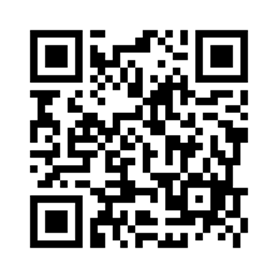 